Australian Capital TerritoryGaming Machine Approval 2020 (No 6)Notifiable instrument NI2020–160made under the Gaming Machine Act 2004, section 69 (Approval of gaming machines and peripheral equipment)1	Name of instrumentThis instrument is the Gaming Machine Approval 2020 (No 6).2	Commencement This instrument commences the day after the date of notification.ApprovalI approve the gaming machine(s) described in the attached Schedule to this instrument.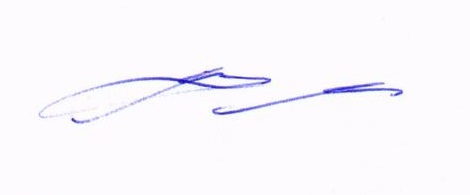 Matt MilesDelegateACT Gambling and Racing Commission16 March 2020For further information please contact the approved supplier.IGT (Australia) Pty LtdIGT (Australia) Pty LtdSubject: New Gaming Machine GameSubject: New Gaming Machine GameGame NameBubble Blast ShenLong DualSpecification Number18.DG082Application Reference Number18-A5839/S01IGT (Australia) Pty LtdIGT (Australia) Pty LtdSubject: New Multi-Game Gaming Machine GameSubject: New Multi-Game Gaming Machine GameGame NameFireball Blue Moon II ExpressSpecification Number18.DG084Application Reference Number18-A5842/S01IGT (Australia) Pty LtdIGT (Australia) Pty LtdSubject: New Multi-Game Gaming Machine GameSubject: New Multi-Game Gaming Machine GameGame NameFireball Jewel of Arabia ExpressSpecification Number18.DG085Application Reference Number18-A5843/S01IGT (Australia) Pty LtdIGT (Australia) Pty LtdSubject: New Multi-Game Gaming Machine GameSubject: New Multi-Game Gaming Machine GameGame NameFireball Money Beans ExpressSpecification Number18.DG086Application Reference Number18-A5844/S01IGT (Australia) Pty LtdIGT (Australia) Pty LtdSubject: New Multi-Game Gaming Machine GameSubject: New Multi-Game Gaming Machine GameGame NameMighty Strike Immortal ShogunSpecification Number18.DG083Application Reference Number18-A5840/S01IGT (Australia) Pty LtdIGT (Australia) Pty LtdSubject: New Multi-Game Gaming Machine GameSubject: New Multi-Game Gaming Machine GameGame NameMighty Strike Black KnightSpecification Number18.DG087Application Reference Number18-A5841/S01SG Gaming ANZ Pty LtdSG Gaming ANZ Pty LtdSubject: Alternate Bill AcceptorSubject: Alternate Bill AcceptorDevice NameBILL ACCEPTORBill Acceptor DetailsJCM iVizionP/N: 126-000124Application Reference Number35-A1265/S01SG Gaming ANZ Pty LtdSG Gaming ANZ Pty LtdSubject: New Multi Gaming Machine GameSubject: New Multi Gaming Machine GameGame NameThe Chief – Hot Hot JackpotsSpecification Number35.DG043Application Reference Number35-A1259/S01SG Gaming ANZ Pty LtdSG Gaming ANZ Pty LtdSubject: New Multi Gaming Machine GameSubject: New Multi Gaming Machine GameGame NameTreasured Happiness - Rising RichesSpecification Number35.DG044Application Reference Number35-A1256/S01Wymac Gaming Solutions Pty LtdWymac Gaming Solutions Pty LtdSubject: New Multi-Game Gaming MachineSubject: New Multi-Game Gaming MachineGame NameLantern Festival – Eastern BeautySpecification Number90.DG001Application Reference Number90-A0071/S01Wymac Gaming Solutions Pty LtdWymac Gaming Solutions Pty LtdSubject: New Multi-Game Gaming Machine Game and Supporting Software UpdateSubject: New Multi-Game Gaming Machine Game and Supporting Software UpdateGame NameLantern Festival – Eternal Frog (3 iSAP)Specification Number90.DG000Application Reference Number90-A0061/S01